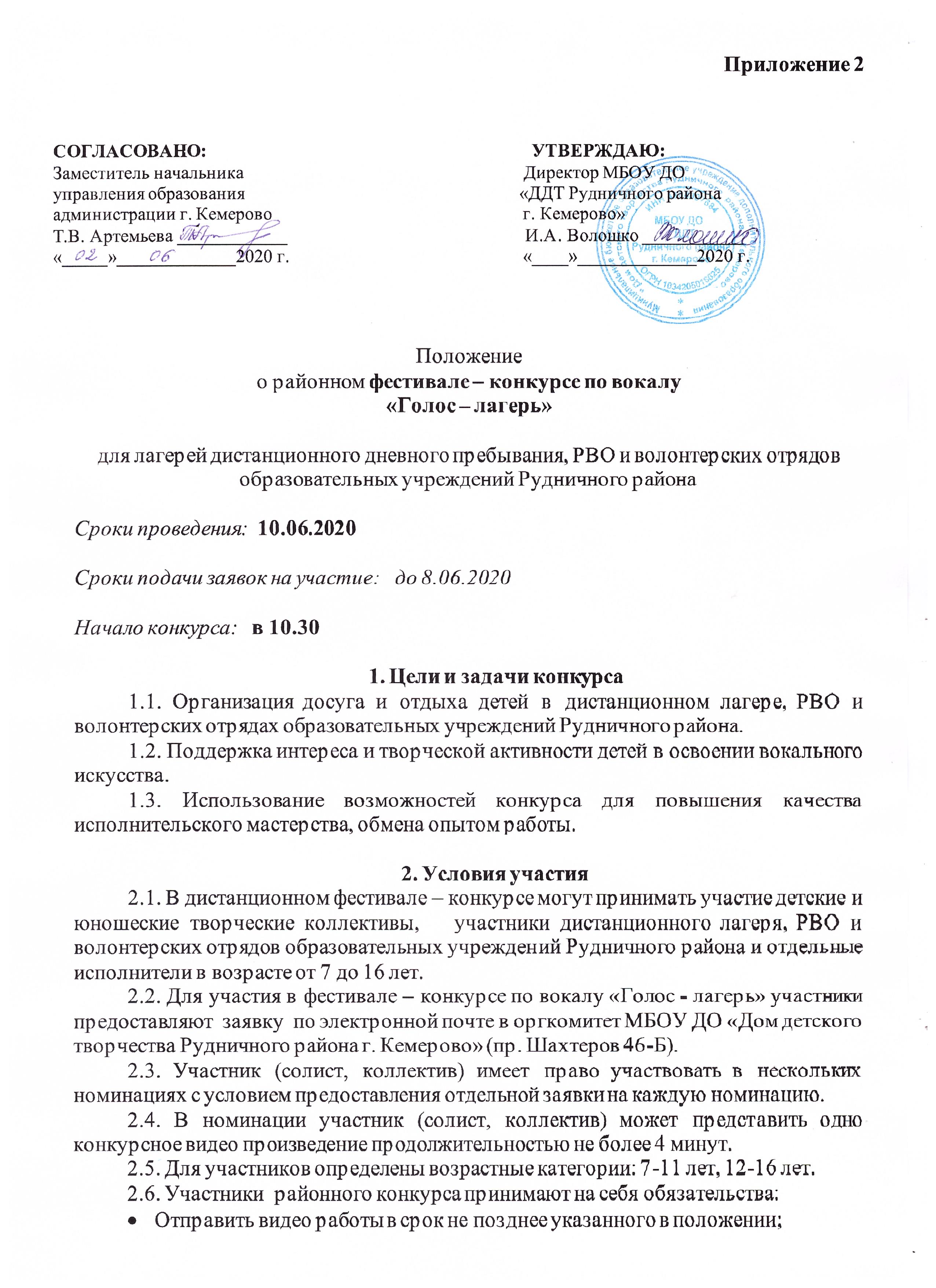 Не допускать использование материалов или образов, не отвечающих эстетическим и этическим нормам.3. Награждение участников3.1.	По итогам фестиваля - конкурса жюри определяет одного победителя в номинации «Лучший исполнитель», а так же победителей в номинации дуэты  (1 место) и призеров (2,3 место) 3.2. Победитель и призеры награждаются дипломами Территориального отдела образования Рудничного района г. Кемерово. Участникам, не занявшим призовые места, высылается электронный сертификат на адрес образовательного учреждения, указанного в заявке.3.3. С результатами протокола конкурса с указанием занятых призовых мест и фактом участия можно ознакомиться на сайте ДДТ  http://dom-deti-tvorchestvo.ru/ в разделе «Лето-2020»3.3.  При отсутствии конкурентности в номинации жюри вправе не присуждать призовые места.4. Заявка на участие4.1. Заявки на участие  (скан с подписью директора и печатью ОУ)  вместе с видео работой принимаются на эл. Адрес konkurs.ddt@bk.ru   с темой «Заявка на конкурс Голос - лагерь».  4.2. Заявки, поданные позже срока приема рассматриваться не будут. ВНИМАНИЕ! для оперативности работы необходимо уточнить факт регистрации Вашей заявки по тел. 64-22-30Адрес Оргкомитета конкурса: г. Кемерово, пр. Шахтеров, 46«Б», МБОУ ДО «Дом детского творчества Рудничного района г. Кемерово»  е-mail – konkurs.ddt@bk.ru        телефон: 64-22-30Контактные лица: июнь – Иноземцева Олеся Сергеевна.В оргкомитет районного конкурса-фестиваля по вокалу «Голос - дети»                                      Заявка на участиеОУ ___________________________________ просит включить в состав участников районного конкурса-фестиваля  по вокалу  «Голос - лагерь»:№Полное название ОУФ.И. участникаНазвание дуэтаВозрастная категорияНазвание номераФИО рук-ля (полностью)Контактный  телефон руководителя1.2.